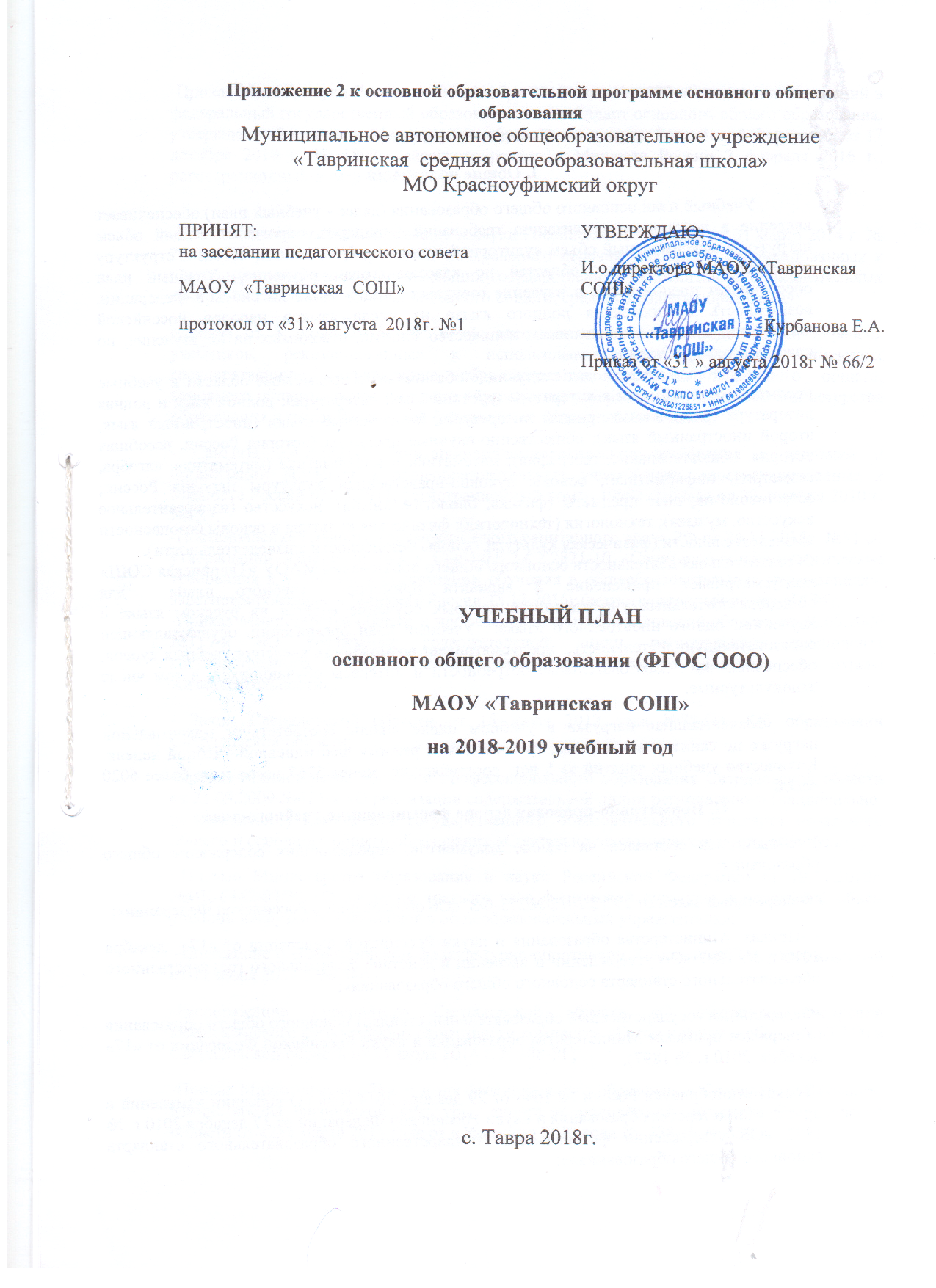 Пояснительная запискаI. Общие положенияУчебный план основного общего образования (далее - учебный план) обеспечивает введение в действие и реализацию требований Стандарта, определяет общий объем нагрузки и максимальный объем аудиторной нагрузки обучающихся, состав и структуру обязательных предметных областей по классам (годам обучения). Учебный план обеспечивает преподавание и изучение государственного языка Российской Федерации, возможность преподавания родного языка из числа языков народов Российской Федерации, а также устанавливают количество занятий, отводимых на их изучение, по классам (годам) обучения.В учебный план входят следующие обязательные предметные области и учебные предметы: русский язык и литература (русский язык, литература); родной язык и родная литература (родной язык, родная литература); иностранные языки (иностранный язык, второй иностранный язык); общественно-научные предметы (история России, всеобщая история, обществознание, география); математика и информатика (математика, алгебра, геометрия, информатика); основы духовно-нравственной культуры народов России; естественно-научные предметы (физика, биология, химия); искусство (изобразительное искусство, музыка); технология (технология); физическая культура и основы безопасности жизнедеятельности (физическая культура, основы безопасности жизнедеятельности).Образовательная деятельность основного общего образования МАОУ «Тавринская СОШ» предусматривает применение 2 варианта примерного учебного плана  для общеобразовательных учреждений, в которых обучение ведётся на русском языке с изучением одного иностранного языка.  Учебный план организации, осуществляющей образовательную деятельность,  предусматривает возможность введения учебных курсов, обеспечивающих образовательные потребности и интересы обучающихся, в том числе этнокультурные.Максимальная нагрузка в учебном плане школы соответствует максимальной нагрузке по санитарным нормам, требованиям и режиму шестидневной учебной недели. Количество учебных занятий за 5 лет  составляет не  менее 5267 часов и не более 6020 часов.II. Нормативно-правовая основа формирования учебного планаУчебный план составлен на основе документов, определяющих содержание общего образования:-Федеральный закон от 29.12.2012 №273-ФЗ  «Об образовании в Российской Федерации»;- -Приказ  Министерства образования и науки Российской Федерации от «17»  декабря  . № 1897 «Об утверждении и введении в действие федерального государственного образовательного стандарта основного общего образования»;-Федеральный государственный образовательный стандарт основного общего образования (Утвержден приказом Министерства образования и науки Российской Федерации от «17»  декабря  . № 1897);-Приказ Минобрнауки России № 1644 от 29 декабря 2014 года «О внесении изменений в приказ Министерства образования и науки Российской Федерации от 17 декабря 2010 г. № 1897 «Об утверждении федерального государственного образовательного стандарта основного общего образования»»;-Приказ Минобрнауки России от 31 декабря 2015 года № 1577 «О внесении изменений в федеральный государственный образовательный стандарт основного общего образования, утвержденный приказом Министерства образования и науки Российской Федерации от 17 декабря 2010 г. № 1897» (зарегистрировано в Минюсте России 2 февраля 2016 г., регистрационный номер 40937);-Приказ Министерства образования и науки Российской Федерации от 31 марта 2014 г. № 253 г. Москва «Об утверждении федерального перечня учебников, рекомендованных к использованию в реализации имеющих государственную аккредитацию образовательных программ начального общего, основного общего, среднего общего образования;-Приказ от 8 июня 2015г №576 «О внесении изменений в федеральный перечень учебников, рекомендованных к использованию при реализации, имеющих государственную аккредитацию образовательных программ начального общего, основного общего, среднего общего образования, утвержденного приказом министерства образования и науки Российской федерации от 31 марта 2014г№253;- СанПиН 2.4.2.2821-10.Санитарно-эпидемиологические требования к условиям и организации обучения в общеобразовательных учреждениях, зарегистрированные в Минюсте России 03.03.2011, регистрационный номер 19993. Приказ от 29 декабря 2010 г. №189; -Постановление Главного государственного санитарного врача РФ от 24.11.2015г. №81 об утверждении изменений №3 в СанПиН 2.4.2.2821-10 «Санитарно-эпидемиологические требования к условиям и организации обучения в общеобразовательных учреждениях», зарегистрированные в Минюсте России 18.12.2015г (регистрационный номер 40154);-Приказ Министерства общего и профессионального Свердловской области от 26.05.2006 №119-и «О реализации содержательной линии регионального компонента государственного образовательного стандарта «Культура здоровья и охрана жизнедеятельности»;- Закон Свердловской области от 15 июля 2012 года №78-ОЗ «Об образовании Свердловской области;-Приказ Министерства общего и профессионального образования Свердловской области от 21.09.2009 №424-и «О реализации содержательной линии регионального (национально-регионального) компонента государственного образовательного стандарта начального общего и основного общего образования «Социально-экономическая и правовая культура; -Письмо Министерства образования и науки Российской Федерации от 19.11.2010г. №ИК-6842-03/30 «О введении третьего часа физической культуры в недельный объем учебной нагрузки обучающихся в общеобразовательных учреждениях»; -Положение о Всероссийском физкультурно-спортивном Комплексе ГТО, утвержденный от 11 июня 2014 г. № 540;-Распоряжение Губернатора Свердловской области «О поэтапном внедрении Всероссийского физкультурно-спортивного комплекса «Готов к труду и обороне» (ГТО) в Свердловской области от 21 июля 2014 г. N 188-РГ;-Приказ Министерства общего и профессионального образования Свердловской области, Министерства физической культуры, спорта и молодёжной политики Свёрдловской области от «25» марта 2014 года от «26» марта 2014 года №  238-И  № 85/ОС;-Устав Муниципального автономного общеобразовательного учреждения «Тавринская средняя общеобразовательная школа»;-Примерные программы по предметам учебного плана;-Основная образовательная программа основного общего образования МАОУ «Тавринская  СОШ»;  -Календарный  учебный график МАОУ «Тавринская СОШ»;  -Протоколы родительских собраний и результаты анкетирования родителей  и учащихся.III. Санитарные нормы и режим работы школы.При составлении учебного плана общеобразовательного учреждения учтены «Санитарно-эпидемиологические требования к условиям и организации обучения в общеобразовательных учреждениях, зарегистрированные в Минюсте России 03.03.2011, регистрационный номер 19993. Приказ от 29 декабря 2010 г. N 189».Учебным планом распределено учебное время на основании компонентов учебного плана по классам и образовательным областям, определен объем учебной нагрузки обучающихся по классам:Максимальная величина образовательной нагрузкиПредельно допустимая учебная нагрузка  представлена суммарным объемом всех компонентов учебного плана. Продолжительность учебного года основного общего образования составляет 35 недель. Количество учебных занятий за 5 лет не может составлять менее 5267 часов и более 6020часов  Режим работы МАОУ «Тавринская СОШ»В режиме  шестидневной недели обучаются 5-9 классы. Сменность  -все обучаются в 1 смену.Начало учебных занятий в 8.30Продолжительность уроков в  – 40 минут.        6. Расписание звонков.  Продолжительность перемен – от 10 до 20 минут. После 2 и 3 уроков установлены 2 перемены по 20 минут каждая. 1 урок – 8.30-9.10                 перемена 10 минут 2 урок – 9.20-10.00                перемена 20 минут3 урок – 10.20-11.00             перемена 20 минут4 урок – 11.20-12.00              перемена 15 минут5 урок – 12.15-12.55              перемена 10 минут6 урок – 13.05-13.45            Начало занятий детских объединений: после 45- минутного перерыва после последнего урока в соответствующих классах.Учебный план не допускает перегрузки учащихся в режиме   шестидневной учебной недели и сохраняет максимальную нагрузку: 5  класс – 32 часа (максимальная – 32), 6 класс – 33 часа (максимальная – 33), 7 класс – 35 часов (максимальная – 35 часов), 8-9 классы -36 часов (максимальная – 36 часов).IV. Структура учебного плана и содержание образовательных областей в учебном  планеУчебный план состоит из двух частей: обязательной части и части, формируемой участниками образовательных отношений.Обязательная часть  учебного плана определяет состав учебных предметов обязательных предметных областей для всех имеющих государственную аккредитацию образовательных учреждений, реализующих основную образовательную программу основного общего образования, и учебное время, отводимое на их изучение по классам (годам) обучения.Обязательная часть базисного учебного плана отражает содержание образования, которое обеспечивает достижение важнейших целей современного основного образования, направлена на становление личностных характеристик выпускника. Основные задачи реализации содержания обязательных учебных предметов.Предметная область «Русский язык и литература» включает два учебных предмета: «Русский язык», «Литература». Изучение предметной области «Русский язык и литература» - языка как знаковой системы, лежащей в основе человеческого общения, формирования российской гражданской, этнической и социальной идентичности, позволяющей понимать, быть понятым, выражать внутренний мир человека, в том числе при помощи альтернативных средств коммуникации, обеспечивает:включение в культурно-языковое поле русской и общечеловеческой культуры, воспитание ценностного отношения к русскому языку как носителю культуры, как государственному языку Российской Федерации, языку межнационального общения народов России;осознание тесной связи между языковым, литературным, интеллектуальным, духовно-нравственным развитием личности и ее социальным ростом;приобщение к российскому литературному наследию и через него - к сокровищам отечественной и мировой культуры; формирование причастности к национальным свершениям, традициям и осознание исторической преемственности поколений;обогащение активного и потенциального словарного запаса, развитие культуры владения русским литературным языком во всей полноте его функциональных возможностей в соответствии с нормами устной и письменной речи, правилами русского речевого этикета;получение знаний о русском языке как системе и как развивающемся явлении, о его уровнях и единицах, о закономерностях его функционирования, освоение базовых понятий лингвистики, формирование аналитических умений в отношении языковых единиц и текстов разных функционально-смысловых типов и жанров.Предметная область «Родной язык и литературное чтение на родном языке» включает два учебных предмета: «Родной язык (русский)», «Родная (русская) литература». Содержание предмета  «Родной язык» направлено на:- совершенствование видов речевой деятельности (аудирования, чтения, говорения и письма), обеспечивающих эффективное взаимодействие с окружающими людьми в ситуациях формального и неформального межличностного и межкультурного общения;- понимание определяющей роли языка в развитии интеллектуальных и творческих способностей личности в процессе образования и самообразования;- использование коммуникативно-эстетических возможностей родного языка;- расширение и систематизацию научных знаний о родном языке; осознание взаимосвязи его уровней и единиц; освоение базовых понятий лингвистики, основных единиц и грамматических категорий родного языка;- формирование навыков проведения различных видов анализа слова (фонетического, морфемного, словообразовательного, лексического, морфологического), синтаксического анализа словосочетания и предложения, а также многоаспектного анализа текста;- обогащение активного и потенциального словарного запаса, расширение объема используемых в речи грамматических средств для свободного выражения мыслей и чувств на родном языке адекватно ситуации и стилю общения;-овладение основными стилистическими ресурсами лексики и фразеологии родного языка, основными нормами родного языка (орфоэпическими, лексическими, грамматическими, орфографическими, пунктуационными), нормами речевого этикета; приобретение опыта их использования в речевой практике при создании устных и письменных высказываний; стремление к речевому самосовершенствованию;- формирование ответственности за языковую культуру как общечеловеческую ценность.Родная литература:- осознание значимости чтения и изучения родной литературы для своего дальнейшего развития; формирование потребности в систематическом чтении как средстве познания мира и себя в этом мире, гармонизации отношений человека и общества, многоаспектного диалога;- понимание родной литературы как одной из основных национально-культурных ценностей народа, как особого способа познания жизни;- обеспечение культурной самоидентификации, осознание коммуникативно-эстетических возможностей родного языка на основе изучения выдающихся произведений культуры своего народа, российской и мировой культуры;- воспитание квалифицированного читателя со сформированным эстетическим вкусом, способного аргументировать свое мнение и оформлять его словесно в устных и письменных высказываниях разных жанров, создавать развернутые высказывания аналитического и интерпретирующего характера, участвовать в обсуждении прочитанного, сознательно планировать свое досуговое чтение;- развитие способности понимать литературные художественные произведения, отражающие разные этнокультурные традиции;- овладение процедурами смыслового и эстетического анализа текста на основе понимания принципиальных отличий литературного художественного текста от научного, делового, публицистического и т.п., формирование умений воспринимать, анализировать, критически оценивать и интерпретировать прочитанное, осознавать художественную картину жизни, отраженную в литературном произведении, на уровне не только эмоционального восприятия, но и интеллектуального осмысления.На изучение «Родного языка (русский)» отводится    0,75 часов в неделю или 27 часов в год и на  «Родная (русская)  литература» - 0,25 часов в неделю или 8 часов в год.Предметная область «Иностранные языки» включает учебные предметы: Иностранный язык. Второй иностранный языкИзучение предметной области «Иностранные языки» обеспечивает:приобщение к культурному наследию стран изучаемого иностранного языка, воспитание ценностного отношения к иностранному языку как инструменту познания и достижения взаимопонимания между людьми и народами;осознание тесной связи между овладением иностранными языками и личностным, социальным и профессиональным ростом;формирование коммуникативной иноязычной компетенции (говорение, аудирование, чтение и письмо), необходимой для успешной социализации и самореализации;обогащение активного и потенциального словарного запаса, развитие у обучающихся культуры владения иностранным языком в соответствии с требованиями к нормам устной и письменной речи, правилами речевого этикета.Иностранный язык- английский язык 3 часа в неделю в 5,6,7,8 классах, в качестве второго иностранного языка родители выбрали немецкий язык, он изучается в 7,8 классах 1 час в неделю.Предметная область «Математика и информатика» в обязательной части представлена учебными предметами «Математика», «Алгебра», «Геометрия», «Информатика». Изучение предметной области «Математика и информатика» обеспечивает:осознание значения математики и информатики в повседневной жизни человека;формирование представлений о социальных, культурных и исторических факторах становления математической науки;понимание роли информационных процессов в современном мире;формирование представлений о математике как части общечеловеческой культуры, универсальном языке науки, позволяющем описывать и изучать реальные процессы и явления.В результате изучения предметной области «Математика и информатика» обучающиеся развивают логическое и математическое мышление, получают представление о математических моделях; овладевают математическими рассуждениями; учатся применять математические знания при решении различных задач и оценивать полученные результаты; овладевают умениями решения учебных задач; развивают математическую интуицию; получают представление об основных информационных процессах в реальных ситуациях. Математика изучается  по 5 часов в неделю в 5,6 классах;  Алгебра 3 часа и  Геометрия 2 часа в 7 классах, Информатика 1 час в неделю в 7,8 классах.Предметная область «Общественно-научные предметы» включает учебные предметы: «История России. Всеобщая история», «География». Изучение предметной области «Общественно-научные предметы» обеспечивает:формирование мировоззренческой, ценностно-смысловой сферы обучающихся, личностных основ российской гражданской идентичности, социальной ответственности, правового самосознания, поликультурности, толерантности, приверженности ценностям, закреплённым в Конституции Российской Федерации;понимание основных принципов жизни общества, роли окружающей среды как важного фактора формирования качеств личности, ее социализации;владение экологическим мышлением, обеспечивающим понимание взаимосвязи между природными, социальными, экономическими и политическими явлениями, их влияния на качество жизни человека и качество окружающей его среды;осознание своей роли в целостном, многообразном и быстро изменяющемся глобальном мире;приобретение теоретических знаний и опыта их применения для адекватной ориентации в окружающем мире, выработки способов адаптации в нём, формирования собственной активной позиции в общественной жизни при решении задач в области социальных отношений.На изучение предмета «История России. Всеобщая история» отводится  2 часа в неделю в 5,6,7,8  классах; Обществознание- 1 час в неделю с 6 класса в обязательной части учебного плана;  География 1 час в неделю в 5,6 классах, 2 часа в 7,8 классах.Предметная область «Естественно-научные предметы» представлена предметами «Физика» и «Биология». Изучение предметной области «Естественно-научные предметы» обеспечивает:формирование целостной научной картины мира;понимание возрастающей роли естественных наук и научных исследований в современном мире, постоянного процесса эволюции научного знания, значимости международного научного сотрудничества;овладение научным подходом к решению различных задач;овладение умениями формулировать гипотезы, конструировать, проводить эксперименты, оценивать полученные результаты;овладение умением сопоставлять экспериментальные и теоретические знания с объективными реалиями жизни;воспитание ответственного и бережного отношения к окружающей среде;овладение экосистемной познавательной моделью и ее применение в целях прогноза экологических рисков для здоровья людей, безопасности жизни, качества окружающей среды;осознание значимости концепции устойчивого развития:формирование умений безопасного и эффективного использования лабораторного оборудования, проведения точных измерений и адекватной оценки полученных результатов, представления научно обоснованных аргументов своих действий, основанных на межпредметном анализе учебных задач.            Биология реализуется в 5 – 7 классах по 1 часу в неделю.Физика изучается в 7,8 классах 2 часа в неделю.Предметная область «Искусство» включает два учебных предмета: «Изобразительное искусство» и «Музыка». Изучение предметной области «Искусство» обеспечивает:осознание значения искусства и творчества в личной и культурной самоидентификации личности;развитие эстетического вкуса, художественного мышления обучающихся, способности воспринимать эстетику природных объектов, сопереживать им, чувственно-эмоционально оценивать гармоничность взаимоотношений человека с природой и выражать свое отношение художественными средствами;развитие индивидуальных творческих способностей обучающихся, формирование устойчивого интереса к творческой деятельности;формирование интереса и уважительного отношения к культурному наследию и ценностям народов России, сокровищам мировой цивилизации, их сохранению и приумножению.Предметная область «Искусство»  включает в себя предмет «Музыка» по 1 часу в неделю в 5 – 8 классах  и предмет «Изобразительное искусство» по 1 часу в неделю в 5 – 8  классах.Предметная область «Технология» представлена предметом «Технология».Изучение предметной области обеспечивает:развитие инновационной творческой деятельности обучающихся в процессе решения прикладных учебных задач;активное использование знаний, полученных при изучении других учебных предметов, и сформированных универсальных учебных действий;совершенствование умений выполнения учебно-исследовательской и проектной деятельности;формирование представлений о социальных и этических аспектах научно-технического прогресса;формирование способности придавать экологическую направленность любой деятельности, проекту; демонстрировать экологическое мышление в разных формах деятельности.Обучение ведется в неделимых классах. Используется комбинированная программа УМК В. Д. Симоненко, которая сочетает оба направления: «Индустриальные технологии» и «Технологии ведения дома». Образовательная область «Технология» включает предмет «Технология» 2 часа в неделю в 5 -  7 классах, 1 час в 8 классах.Предметная область «Физическая культура и основы безопасности жизнедеятельности»представлена предметом «Физическая культура».Изучение предметной области «Физическая культура и основы безопасности жизнедеятельности» обеспечивает:физическое, эмоциональное, интеллектуальное и социальное развитие личности обучающихся с учётом исторической, общекультурной и ценностной составляющей предметной области;формирование и развитие установок активного, экологически целесообразного, здорового и безопасного образа жизни;понимание личной и общественной значимости современной культуры безопасности жизнедеятельности;овладение основами современной культуры безопасности жизнедеятельности, понимание ценности экологического качества окружающей среды, как естественной основы безопасности жизни;понимание роли государства и действующего законодательства в обеспечении национальной безопасности и защиты населения;развитие двигательной активности обучающихся, достижение положительной динамики в развитии основных физических качеств и показателях физической подготовленности, формирование потребности в систематическом участии в физкультурно-спортивных и оздоровительных мероприятиях;установление связей между жизненным опытом обучающихся и знаниями из разных предметных областей.Изучение предмета «Физическая культура» предусмотрено из расчета 3 часа в неделю в  5 - 8 классах.Часть учебного плана, формируемая участниками образовательных отношений, определяет содержание образования, обеспечивающего реализацию интересов и потребностей обучающихся, их родителей (законных представителей), образовательного учреждения, учредителя образовательного учреждения (организации) и составляет 30% .Время, отводимое на данную часть учебного плана,  использовано на  введение специально разработанных учебных курсов, обеспечивающих интересы и потребности участников образовательных отношений.    Родители обучающихся 5-7-х классов  выбрали предложенные учебные предметы: Информатика -1час в неделю в 5,6 классах; Программирование на Scratch в 6 классе 1 час в неделю; Обществознание -1час в неделю в 5 классе; Занимательная математика  1час в неделю в 5,7,8 классах; Основы безопасности жизнедеятельности -1час в неделю в 5,6,7 классах; Язык в речевом общении – 1час в  8 классе; Экология животных 1 час в неделю в 7 классе.Предмет «Занимательная математика» способствуют повышению математического уровня, развитию логического мышления, умению применять знания на практике, расширению математического кругозора. Предмет «Информатика» знакомит учащихся с понятиями базового курса школьной информатики, способствует формированию и развитию компетентности в области использования информационно-коммуникационных технологий.На основании «Методических рекомендаций по организации учебного процесса в общеобразовательных учреждениях по курсу ОБЖ за счет времени вариативной части базисного учебного плана» (письмо от 27.04.2007 № 03-898), с  целью более основательного и последовательного изучения вопросов, связанных с обеспечением безопасности личности, общества и государства в повседневных условиях, в опасных и чрезвычайных ситуациях природного, техногенного и социального характера, в вариативной части учебного плана за счёт часов школьного компонента выделен в 5 – 7 классах на предмет Основы безопасности жизнедеятельности  по 1 часу в неделю.Предмет  «Основы безопасности жизнедеятельности» направлен на формирование ценности  здорового и безопасного образа жизни; усвоение правил индивидуального и коллективного безопасного поведения в чрезвычайных ситуациях, угрожающих жизни и здоровью людей, правил поведения на транспорте и на дорогах, развитию опыта рефлексивно-оценочной и практической  деятельности в жизненных ситуациях.Предмет «Программирование на Scratch» направлен на развитие алгоритмической культуры обучающихся. Изучается 1 час в неделю в 6 классе.Предмет «Экология животных» изучается в 7 классе, 1 час в неделю. В данном курсе изучается  влияние условий окружающей среды на животных, состав животного мира в разных местах обитания, многообразие взаимных связей разных живых существ, роль человека в сохранении экологического равновесия в природе.Обязательная часть основной образовательной программы основного общего образования составляет 70%, а часть, формируемая участниками образовательного процесса, – 30% от общего объёма основной образовательной программы основного общего образования (П.15 раздел III ФГОС ООО). Предметная область «Основы духовно  - нравственной культуры народов России» у обучающихся 5 класса перенесена во внеурочную деятельность согласно Письма Департамента государственной политики в сфере общего образования Министерства образования и науки Российской Федерации об изучении предметных областей «Основы религиозных культур и светской этики» и «Основы духовно  -нравственной культуры народов России».Формы организации учебной деятельности, применяемые в нем педагогические технологии, формы, методы и приемы   Учебная деятельность выстроена с учетом принципов личностно-ориентированного подхода. Работа учителей направлена на дальнейшее формирование индивидуальности ребенка. Учителями используются следующие приемы и методы:игровые методы;приемы актуализации субъектного опыта учащихся;методы диалога;приемы   создания   ситуаций   коллективного   и   индивидуального   выбора,
свободного или ограниченного учителем;рефлексивные приемы и методы;методы диагностики и самодиагностики.Технологический компонент учебных занятий основного общего образования образуют традиционная педагогическая технология, педагогические технологии развития критического мышления; информационно-коммуникационные технологии,  дифференцированного, проблемного обучения, педагогические мастерские, проектные технологии, игровые, тестовые технологии. Основными формами организации уроков являются: урок - игра (5-9кл.); семинары,  конференции (8-9кл.); практические и лабораторные работы (5-9 классы); зачет (7-9 классы); лекция (8-9 классы). Основная форма проведения учебных занятий – классно-урочная.Форма организации образовательной деятельности – очное обучение.Формы текущей и промежуточной аттестации  Текущий контроль успеваемости учащихся – это систематическая проверка учебных достижений учащихся, проводимая педагогом в ходе осуществления образовательной деятельности в соответствии с образовательной программой. Фиксация результатов текущего контроля по  учебному предмету, курсу, дисциплине, модулю осуществляется, по пятибалльной системе (отметки: «1», «2» (неудовлетворительно), «3» (удовлетворительно), «4» (хорошо), «5» (отлично)), по учебным предметам, в части , формируемой участниками образовательных отношений  возможна фиксация удовлетворительной  либо неудовлетворительной оценки результатов освоения образовательных программ без разделения на уровни освоения (зачет/незачет).Промежуточная аттестация – это установление уровня достижения результатов освоения учебных предметов, курсов, дисциплин (модулей), предусмотренных  образовательной программой.  Промежуточная аттестация проводится по учебным предметам, курсам, дисциплинам, модулям, по которым образовательной программой предусмотрено проведение промежуточной аттестации, в сроки, предусмотренные образовательной программой. Оценка достижения планируемых результатов освоения основной образовательной программы основного общего образования  обеспечивает комплексный подход к оценке результатов освоения основной образовательной программы основного общего образования, позволяющей вести оценку предметных, метапредметных и личностных результатов основного общего образования; оценку динамики индивидуальных достижений обучающихся в процессе освоения основной общеобразовательной программы основного общего образования. Система оценки достижения планируемых результатов освоения основной образовательной программы основного общего образования предусматривает использование разнообразных методов и форм, взаимно дополняющих друг друга (стандартизированные письменные и устные работы, проекты, практические работы, творческие работы, самоанализ и самооценка, наблюдения); позволяет использовать результаты итоговой оценки выпускников, характеризующие уровень достижения планируемых результатов освоения основной образовательной программы основного общего образования, как основы для оценки деятельности образовательного  учреждения и системы образования разного уровня.Достижение предметных и метапредметных результатов освоения основной образовательной программы основного общего образования, необходимых для продолжения образования, является предметом итоговой оценки освоения обучающимися основной образовательной программы основного общего образования.Итоговая оценка результатов освоения основной образовательной программы основного общего образования включает две составляющие: -результаты промежуточной аттестации обучающихся, отражающие динамику их индивидуальных образовательных достижений в соответствии с планируемыми результатами освоения основной образовательной программы основного общего образования;-результаты государственной итоговой аттестации выпускников, характеризующие уровень достижения планируемых результатов освоения  основной образовательной программы основного общего образования. К результатам индивидуальных достижений обучающихся, не подлежащим итоговой оценке, относятся ценностные ориентации обучающегося и индивидуальные личностные характеристики. Обобщённая оценка этих и других личностных результатов освоения обучающимися основных образовательных программ должна осуществляться в ходе различных мониторинговых исследований.Предметы и форма проведения годовой промежуточной аттестации обучающимися МАОУ «Тавринская СОШ» Достижение предметных и метапредметных результатов освоения основной образовательной программы основного общего образования осуществляется через:стартовые (входные) и годовые итоговые проверочные работы;промежуточные проверочные, тестовые работы, контрольные работы;самостоятельные работы обучающихся;диагностические работы, диагностические исследования и комплексные работы;проекты, рефераты и другие формы письменных работ обучающихся;практические и лабораторные работы обучающихся;выступления на конференциях, семинарах и другие формы устной презентации
обучающимися своих работ;учебные «портфолио»;государственную итоговую аттестацию, завершающей освоение основной образовательной программы  основного общего образования.При составлении учебного плана были учтены образовательные потребности обучающихся, их родителей (законных представителей), а также  условия ОУ и возможности кадрового потенциала.Учебный план основного общего образования 5-8 классы на 2018-2019 учебный год  Недельный учебный план на уровень основного общего образования Годовой  учебный план на уровень основного общего образования (максимальный в расчете на 6020 часов за весь период обучения)Классы5678-9Максимально допустимая недельная нагрузка в академических часах при 6-дневной неделе32333536Предметы учебного планаучительФорма проведения555Русский языкТеплых О.Н.Контрольная работаЛитератураТеплых О.Н.тестИностранный язык (английский)Озорнина З.Л.тестМатематикаДружинина В.В.Контрольная работаИстория России. Всеобщая историяАндреева В.М.тестГеографияИлибаева Е.Т.Контрольная работаБиологияСеменова Н.Т.тестМузыкаПронькина С.В.тестИзобразительное искусствоДавлетбаев И.А.тестТехнологияДавлетбаев И.А.Илибаева Е.Т.Защита проектаФизическая культураИванов А.И.тест666Русский языкТеплых О.Н.Контрольный диктантЛитератураКрылосова Г.П.тестИностранный язык (английский)Озорнина З.Л.тестМатематикаЯрцев В.А.Контрольная работаИстория России. Всеобщая история Андреева В.М.тестОбществознаниеАндреева В.М.тестГеографияВасюкова Г.Т.тестБиологияСеменова Н.Т.Контрольная работаМузыкаПронькина С.В.тестИзобразительное искусствоДавлетбаев И.А.тестТехнологияДавлетбаев И.А.Защита проекта ТехнологияИлибаева Е.Т.Защита проектаФизическая культураИванов А.И.тест7а7а7аРусский языкТеплых О.Н.Контрольный диктантЛитератураТеплых О.Н.тестИностранный язык (английский)Озорнина З.Л.тестМатематикаЦепилова А.А.Контрольная работаИнформатика и ИКТЯрцев В.А.Контрольная работаИстория России. Всеобщая историяКурбанова Е.А.тестОбществознание Андреева В.М.тестГеографияИлибаева Е.Т.Контрольная работаБиологияСеменова Н.Т.Контрольная работаМузыкаПронькина С.В.тестИзобразительное искусствоДавлетбаев И.А.тестТехнологияДавлетбаев И.А.Защита проектаТехнологияИлибаева Е.Т.Защита проектаФизическая культураИванов А.И.тест7б7б7бРусский языкПронькина Л.Г.Контрольный диктантЛитератураПронькина Л.Г.тестИностранный язык (английский)Константинова Ю.В.тестМатематикаДружинина В.В.Контрольная работаИнформатика и ИКТЯрцев В.А.Контрольная работаИстория России. Всеобщая историяКурбанова Е.А.тестОбществознание Андреева В.М.тестГеографияИлибаева Е.Т.Контрольная работаБиологияСеменова Н.Т.Контрольная работаМузыкаПронькина С.В.тестИзобразительное искусствоДавлетбаев И.А.тестТехнологияДавлетбаев И.А.Защита проектаИлибаева Е.Т.Защита проектаФизическая культураИванов А.И.тест8а8а8аРусский языкТеплых О.Н.Контрольный диктантЛитератураТеплых О.Н. тестИностранный язык (английский)Озорнина З.Л.тестМатематикаЦепилова А.А.Контрольная работаИнформатика и ИКТЯрцев В.А.Контрольная работаИстория России. Всеобщая историяКурбанова Е.А.тестОбществознание Андреева В.М.тестГеографияВасюкова Г.Т.Контрольная работаБиологияСеменова Н.Т.Контрольная работаМузыкаПронькина С.В.тестИзобразительное искусствоДавлетбаев И.А.тестТехнологияДавлетбаев И.А.Защита проектаИлибаева Е.Т.Защита проектаФизическая культураИванов А.И.тест8б8б8бРусский языкПронькина Л.Г.Контрольный диктантЛитератураПронькина Л.Г.тестИностранный язык (английский)Озорнина З.Л.тестМатематикаЦепилова А.А.Контрольная работаИнформатика и ИКТЯрцев В.А.Контрольная работаИстория России. Всеобщая историяКурбанова Е.А.тестОбществознание Андреева В.М.тестГеографияВасюкова Г.Т.Контрольная работаБиологияСеменова Н.Т.Контрольная работаМузыкаПронькина С.В.тестИзобразительное искусствоДавлетбаев И.А.тестТехнологияДавлетбаев И.А.Защита проектаИлибаева Е.Т.Защита проектаФизическая культураИванов А.И.тестПредметные областиУчебныеПредметы/КлассыУчебныеПредметы/КлассыКоличество часов в неделюКоличество часов в неделюКоличество часов в неделюКоличество часов в неделюКоличество часов в годКоличество часов в годКоличество часов в годКоличество часов в годПредметные областиУчебныеПредметы/КлассыУчебныеПредметы/КлассыVVIVIIVIIIVVIVIIVIIIОбязательная частьОбязательная частьОбязательная частьОбязательная частьОбязательная частьОбязательная частьОбязательная частьОбязательная частьОбязательная частьОбязательная частьОбязательная частьРусский язык и литератураРусский языкРусский язык5643175210140105Русский язык и литератураЛитератураЛитература33221051057070Родной язык и литературное чтение на родном языкеРодной (русский)язык Родной (русский)язык 0,750,750,750,7527272727Родной язык и литературное чтение на родном языкеРодная (русская) литератураРодная (русская) литература0,250,250,250,258888Иностранные языкиИностранный языкИностранный язык3333105105105105Иностранные языкиВторой иностранный языкВторой иностранный язык113535Математика и информатикаМатематикаМатематика55-175175--Математика и информатикаАлгебраАлгебра--33--105105Математика и информатикаГеометрияГеометрия--22--7070Математика и информатикаИнформатикаИнформатика--11--3535Общественно-научные предметыИстория России.Всеобщая историяИстория России.Всеобщая история222270707070Общественно-научные предметыОбществознаниеОбществознание-111-353535Общественно-научные предметыГеографияГеография112235357070Естественно-научные предметыФизикаФизика--22--7070Естественно-научные предметыХимияХимия---2---70Естественно-научные предметыБиологияБиология111235353570ИскусствоМузыкаМузыка111135353535ИскусствоИзобразительное искусствоИзобразительное искусство111135353535ТехнологияТехнологияТехнология222170707035Физическая культура и Основы безопасности жизнедеятельностиОБЖОБЖ---1---35Физическая культура и Основы безопасности жизнедеятельностиФизическая культураФизическая культура3333105105105105ИтогоИтогоИтого28303234980105011201190Часть, формируемая участниками образовательных отношенийЧасть, формируемая участниками образовательных отношенийЧасть, формируемая участниками образовательных отношенийЧасть, формируемая участниками образовательных отношенийЧасть, формируемая участниками образовательных отношенийЧасть, формируемая участниками образовательных отношенийЧасть, формируемая участниками образовательных отношенийЧасть, формируемая участниками образовательных отношенийЧасть, формируемая участниками образовательных отношенийЧасть, формируемая участниками образовательных отношенийЧасть, формируемая участниками образовательных отношенийРусский язык и литератураРусский язык и литератураЯзык в речевом общении---1---35Математика и информатикаМатематика и информатикаЗанимательная математика1-1135-3535Математика и информатикаМатематика и информатикаПрограммирование на Scratch-1---35--Математика и информатикаМатематика и информатикаИнформатика 11--3535--Общественно-научные предметыОбщественно-научные предметыОбществознание1---35---Естественно-научные предметыЕстественно-научные предметыЭкология животных--1---35-Физическая культура и Основы безопасности жизнедеятельностиФизическая культура и Основы безопасности жизнедеятельностиОсновы безопасности  жизнедеятельности111-353535-ИтогоИтогоИтого433214010510570Максимально допустимая недельная нагрузкаМаксимально допустимая недельная нагрузкаМаксимально допустимая недельная нагрузка32333536Всего часовВсего часовВсего часов323335361120115512251260Предметные областиУчебныепредметы/ классыКоличество часов в неделюКоличество часов в неделюКоличество часов в неделюКоличество часов в неделюКоличество часов в неделюКоличество часов в неделюКоличество часов в неделюКоличество часов в неделюКоличество часов в неделюКоличество часов в неделюКоличество часов в неделюПредметные областиУчебныепредметы/ классыVVIVIVIVIIVIIVIIIIXIXВсегоЗа 5 лет обученияВсегоЗа 5 лет обученияОбязательная частьОбязательная частьОбязательная частьОбязательная частьОбязательная частьОбязательная частьОбязательная частьОбязательная частьОбязательная частьОбязательная частьОбязательная частьОбязательная частьОбязательная частьРусский язык и литератураРусский язык556443333321Русский язык и литератураЛитература333222223313Родной язык и литературное чтение на родном языкеРодной (русский)язык 0,50,50,50,50,50,50,50,50,50,52,5Родной язык и литературное чтение на родном языкеРодная (русская) литература0,50,50,50,50,50,50,50,50,50,52,5Иностранные языкиИностранный язык333333333315Иностранные языкиВторой иностранный язык11111113Математика и информатикаМатематика555-------10Математика и информатикаАлгебра---33333339Математика и информатикаГеометрия---22222226Математика и информатикаИнформатика---11111113Общественно-научные предметыИстория России.Всеобщая история222222223311Общественно-научные предметыОбществознание--111111114Общественно-научные предметыГеография11122222228Естественно-научные предметыФизика---22222337Естественно-научные предметыХимия-----222224Естественно-научные предметыБиология11111222227ИскусствоМузыка111111114ИскусствоИзобразительное искусство111111114ТехнологияТехнология222221117Физическая культура и Основы безопасности жизнедеятельностиОБЖ-----111112Физическая культура и Основы безопасности жизнедеятельностиФизическая культура333333333315ИтогоИтого28283032323434343434158Часть, формируемая участниками образовательных отношенийЧасть, формируемая участниками образовательных отношений443332222214Максимально допустимая недельная нагрузкаМаксимально допустимая недельная нагрузка32323335353636363636172Предметные областиУчебныепредметыКлассыКоличество часов в неделю (в год)Количество часов в неделю (в год)Количество часов в неделю (в год)Количество часов в неделю (в год)Количество часов в неделю (в год)Количество часов в неделю (в год)Количество часов в неделю (в год)Количество часов в неделю (в год)Предметные областиУчебныепредметыКлассыVVVIVIVIIVIIIIXВсегоОбязательная частьОбязательная частьОбязательная частьОбязательная частьОбязательная частьОбязательная частьОбязательная частьОбязательная частьОбязательная частьОбязательная частьРусский язык и литератураРусский язык175210210140140105105735Русский язык и литератураЛитература105105105707070105455Родной язык и литературное чтение на родном языкеРодной (русский)язык 27272727272727135Родной язык и литературное чтение на родном языкеРодная (русская) литература888888840Иностранный языкИностранный язык105105105105105105105525Иностранный языкВторой иностранный язык35353535105Математика и информатикаМатематика175175175----350Математика и информатикаАлгебра---105105105105315Математика и информатикаГеометрия---70707070210Математика и информатикаИнформатика---35353535105Общественно-научные предметыИсторияРоссии.Всеобщая история707070707070105385Общественно-научные предметыОбществознание-353535353535140Общественно-научные предметыГеография35353570707070280Естественно-научные предметыФизика---707070105245Естественно-научные предметыХимия-----7070140Естественно-научные предметыБиология35353535357070245ИскусствоМузыка353535353535-140ИскусствоИзобразительное искусство353535353535-140ТехнологияТехнология707070707035245Физическая культура и Основы безопасности жизнедеятельностиОБЖ-----353570Физическая культура и Основы безопасности жизнедеятельностиФизическая культура105105105105105105105525ИтогоИтого9801050105011201120119011905530Часть, формируемая участниками образовательных отношенийЧасть, формируемая участниками образовательных отношений1401051051051057070490ВсегоВсего11201155115512251225126012606020